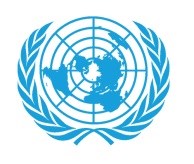 Important NoticeTo apply for this local level job opening, email the UN Personal History Profile (PHP) from Inspira to unic-baku@un.org including the vacancy title and your name in the subject of the email.United Nations Information Office in BakuIC position title: Communications SpecialistType of Contract: Individual Contract Duration: January – December 2023 Duty station: BakuPosting date: 22 November 2022Deadline: 7 December 2022